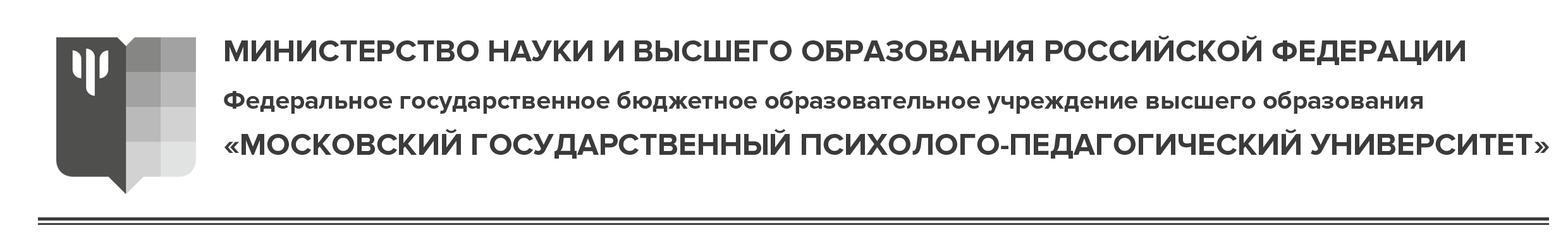 Факультет «Информационные технологии»Кафедра «Прикладная математика»ОТЧЁТ ПО УЧЕБНОЙ / ПРОИЗВОДСТВЕННОЙ / ПРЕДДИПЛОМНОЙ ПРАКТИКЕна базе _______________________Руководитель 			ФИО,  должность				подпись, датаИсполнитель, обучающийся группы 	 	ФИО						подпись, датаКурс ____Направление подготовки / специальность Код НаименованиеНаправленность программы «Наименование профиля, специализации или магистерской программы»Москва 201_